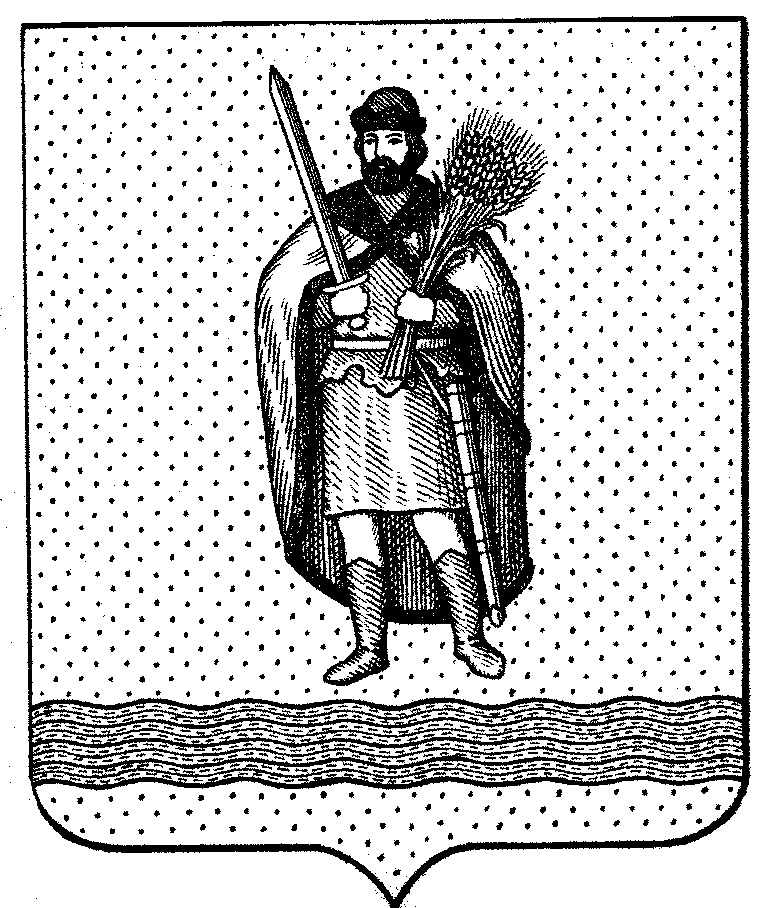 СОВЕТ ДЕПУТАТОВмуниципального образования - Окское сельское поселение     Рязанского муниципального района Рязанской области________________________________________________________________________Р  Е Ш Е Н И Е          от «28» октября 2016 г.								     	     № 11Об особенностях составления и утверждения проекта бюджета муниципального образования – Окское сельское поселение Рязанского  муниципального района Рязанской области на 2017 год и на плановый период 2018 и 2019 годовЗаслушав информацию администрации муниципального образования –Окское сельское поселение Рязанского муниципального  района Рязанской области об особенностях составления и утверждения проекта бюджета муниципального образования – Рязанский  муниципальный район Рязанской области на 2016 год, Совет депутатов Окского сельского поселенияР Е Ш И Л:1. Установить, что в 2016 году глава администрации муниципального образования – Окское сельское поселение Рязанского муниципального района Рязанской области вносит на рассмотрение и утверждение в Совет депутатов проект решения о бюджете муниципального образования – Окское сельское поселение Рязанского муниципального района Рязанской области на 2017 год и на плановый период 2018 и 2019 годов не позднее 01 декабря 2016 года.2. Настоящее решение подлежит опубликованию в «Информационном вестнике муниципального образования – Окское сельское поселение» и на официальном Интернет-сайте администрации Окского сельского поселения. 3. Настоящее решение вступает в силу со дня его принятия. Председатель совета депутатов 					         Л.А. ПопругаГлава муниципального образования 					А.В. Трушин